2023 County Agricultural Investment Program (CAIP)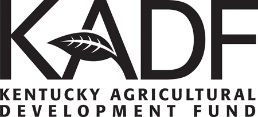 Tenant/Owner Acknowledgement Form Based on the 2023 CAIP Standard Guidelines and Procedures tenant farmers are required to obtain written permission from the landowner to use the landowner’s FSN on a CAIP application.  This form must be submitted with the application of the eligible tenant farmer. VI.A.2.C. Limitations for Tenant/Owners that both apply for CAIP: In the event a tenant secures written permission from the landowner and both apply for CAIP, the tenant farmer and landowner are prohibited from applying for funds within the same Investment Area in the same program year. A tenant farmer and a landowner are both eligible to apply with separate FSNs; however, both may not receive funds within the same Investment Area.This form is for the Administrator to keep on-file for each project involving a tenant farmer receiving cost-share funds through the CAIP in the 2023 Program year.Tenant Farmer InformationProducer Name: 										Farm Information: 
a) Farm Serial Number (FSN): 		__ By signing below I certify that I have both read and understand the 2023 County Agricultural Investment Program (CAIP) Standard Guidelines and Procedures, specifically Section VI.A.2 Tenant/Owner, and that all information given is correct. Tenant Signature: ________________________________________          Date: _______________Land Owner Information								Producer Name: 										Will you be applying for CAIP funds this year? 	YES	NOIf YES, please initial that you have read and understand the Limitations for Tenant/Owners that both apply for CAIP (VI.A.2.C. listed above). _________By signing below I certify that I have both read and understand the 2023 County Agricultural Investment Program (CAIP) Standard Guidelines and Procedures, specifically Section VI.A.2 Tenant/Owner, and that by signing I give my permission to the above referenced producer to use the above FSN on his/her 2023 CAIP application.  I also understand that I may not use this FSN, in the event I decide to apply for CAIP, as well.Owner Signature: ________________________________________          Date: _______________